Методическая разработка игрового досуга по ПДД для детей старшей группы«Спасатели в Цветочном городе»Цель:актуализировать и расширить знания детей о Правилах дорожного движения;расширить активный словарь детей по лексическим темам: «транспорт», «Правила дорожного движения»;Коррекционно-развивающие задачи:коррекция лексико-грамматических нарушений речи;совершенствовать общую моторику, учить координировать свои действия в пространстве;развивать внимание, творческую активность;Воспитательные задачи:воспитывать дисциплинированность и сознательное выполнение Правил дорожного движения.воспитывать умения работать в коллективе, оказывать помощь друг другу;Участники: Дети старшей логопедической группы.Форма организации: игровой досуг.Продолжительность: 30 минутПояснительная записка:Современный технократический мир предъявляет ребёнку высокие требования. И одно из них – разумное поведение на улице, в различных ситуациях дорожного движения. Зачастую виновниками ДТП являются сами дети, которые переходят улицу в неположенных местах или не соблюдают правила перехода проезжей части дороги по «пешеходному» переходу. Поэтому дошкольные учреждения должны дать детям необходимые знания, умения, навыки и привычки безопасного поведения на улицах нашего города.Оборудование: Костюм Незнайки; вертушки; макеты дорожных знаков: «Пешеходный переход», «Подземный пешеходный переход», «Надземный пешеходный переход», «Дети», «Место остановки автобуса и троллейбуса», «Место остановки трамвая»; те же знаки, разрезанные на части для игры «Собери знак»,разметка пешеходного перехода со стрелками, указывающими направление движения пешеходов; макеты светофоров; памятки для раскрашивания; подарки детям.СОДЕРЖАНИЕ:Спасатели (дети) вместе с воспитателем располагаются в штабе. Рация (диктофон) начинает работать, принимая сообщение: «Вызывает Цветочный город! Говорит Незнайка: «Ураган сорвал все дорожные знаки. Жители города не знают, как расставить дорожные знаки правильно. Просим о помощи».Руководитель:	спасатели готовы ли вы помочь Незнайке и жителямЦветочного города?Спасатели: да, готовы.Руководитель: каким транспортом мы с вами будем добираться до Цветочного города? Наземным или воздушным?Спасатели: мы будем добираться воздушным транспортом.Руководитель: Полетим на самолете, вертолете или воздушном шаре? Спасатели: спасатели летают на вертолетах, т. к. он летит быстро, садится на любую площадку.Руководитель: команда, построилась! По порядку номеров сосчитались! Спасатели: считаются (первый, второй ...)Руководитель: спасатели, садимся в вертолет. Каждый берет в руку вертушку. Для того чтобы заработал винт вертолета нам нужно дунуть на вертушку три раза. Все получилось, полетели.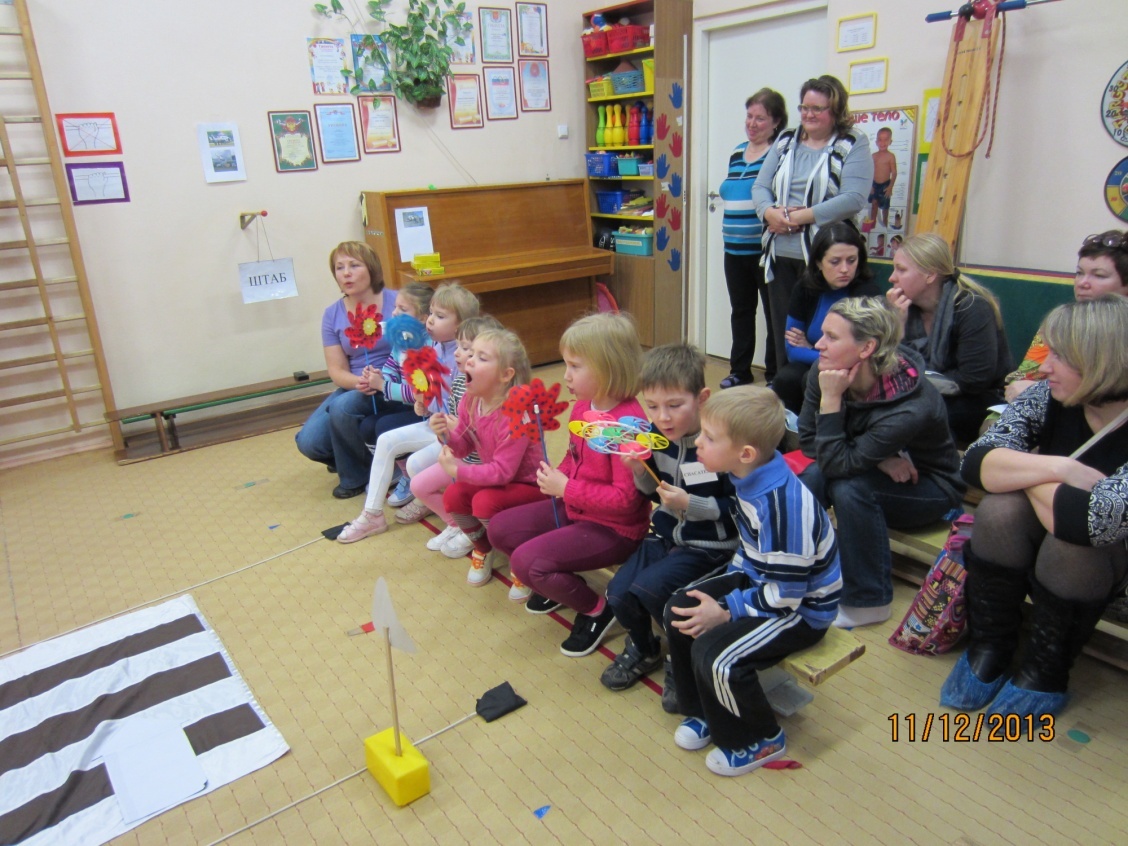 Звучит музыка: «Полет шмеля».Руководитель: команда мы с вами прилетели в Цветочный город. Прошу покинуть салон вертолета, вертушки оставьте на стульчиках.Навстречу спасателям выходит Незнайка (воспитатель).Незнайка: здравствуйте ребята, я Незнайка! Очень хорошо, что вы откликнулись на мою просьбу и прилетели в Цветочный город. Я хотел расставить дорожные знаки, но у меня не получается.Руководитель: дорогой Незнайка, мы прибыли, чтобы помочь тебе и  жителям Цветочного города разобраться в Правилах дорожного движения. Я и моя команда всё расскажем и покажем тебе, а ты объяснишь своим друзьям. Незнайка: я согласен.Руководитель: Незнайка, проводи нас на место происшествия.Спасатели идут вслед за Незнайкой со словами речёвки: «Ни шагу назад, ни шагу на месте, а только вперёд, и только всем вместе». Подходят к пешеходному переходу, знаки и светофоры валяются на обочине. Руководитель: Незнайка, куда ты нас привёл?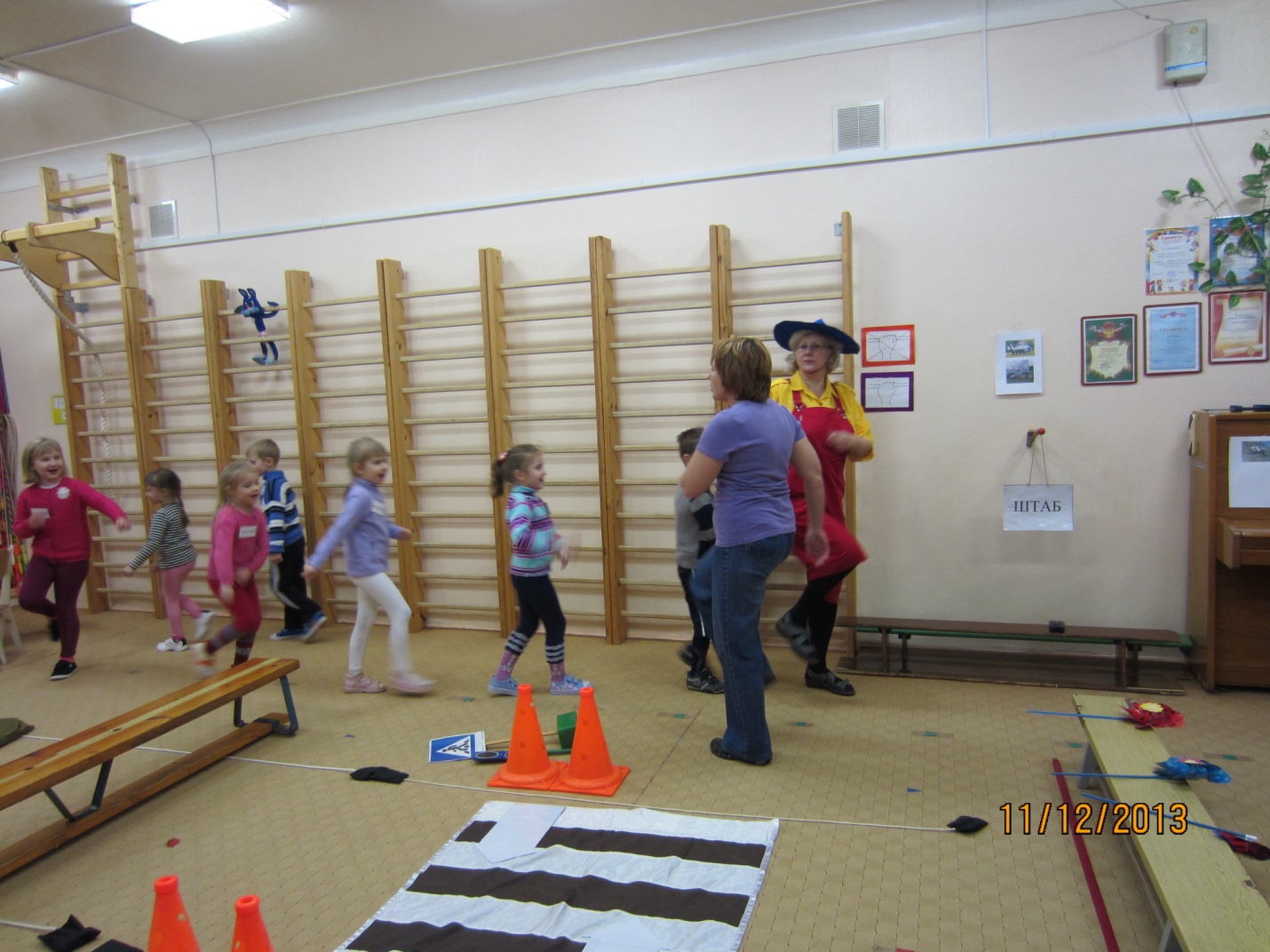 Незнайка: на главную улицу нашего города. Братцы, а давайте через проезжую часть перебежим, вон там, в том детском саду мои друзья малыши играют, я вас с ними познакомлю.  Руководитель: во-первых, мы прилетели, чтобы помочь тебе расставить дорожные знаки, а не играть. Во-вторых, чтобы перейти на другую сторону дороги, нужно отремонтировать светофоры.Незнайка: здесь лежат два светофора, давайте один отремонтируем и побежим.Руководитель: спасатели, объясните Незнайке, почему нужны обязательно два светофора.Спасатель: потому, что один светофор руководит водителями транспортных средств, а другой предназначен для пешеходов.Руководитель: так, что Незнайка, будем ремонтировать оба светофора. Возьмите «транспортный» светофор, поставьте его рядом с пешеходным переходом. Спасатель Слава возьмите «пешеходный» светофор, поставьте его рядом с «транспортным» светофором. Скажите, пожалуйста, какой знак мы ещё не поставили?Незнайка: не знаю.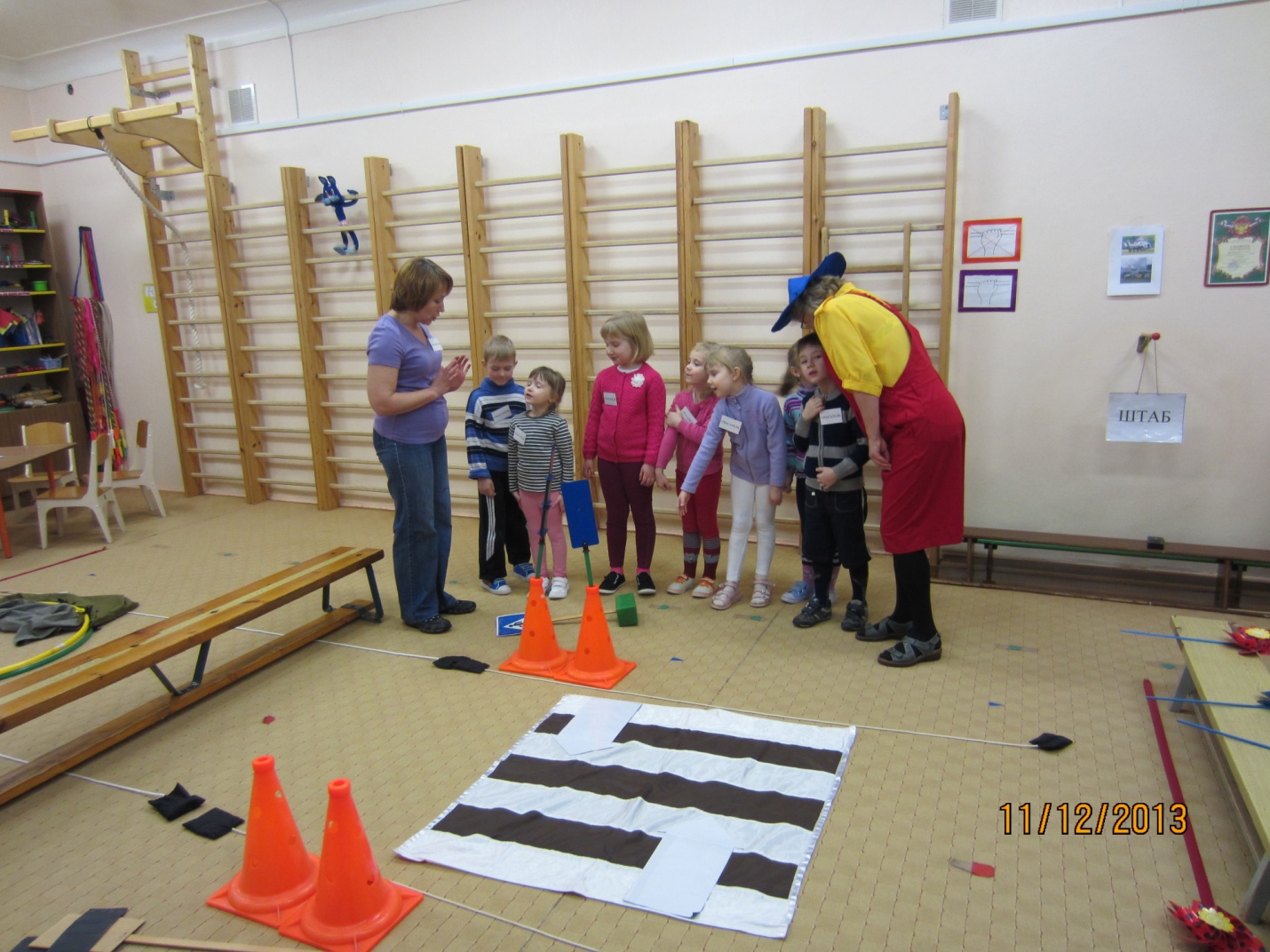 Спасатель: на перекрёстке не хватает знака «пешеходного перехода». Руководитель: Правильно, спасатель Юля поставьте знак «пешеходный переход». Незнайка: наконец - то мы все починили, побежали к моим друзьям. Руководитель: спасатель Даня объясните Незнайке, как нужно переходить проезжую часть.Спасатель Даня: нужно  спокойно подойти к поребрику, посмотреть, какой сигнал на пешеходном светофоре горит: зелёный или красный. Если загорелся зелёный сигнал: посмотреть налево, направо, все ли автомобили остановились перед пешеходным переходом и потом переходить проезжую часть. Руководитель: слышишь, Незнайка, не бежать, а шагом, не задерживаясь, переходим проезжую часть. Обрати внимание, на пешеходном переходе нарисованы стрелки. Как ты думаешь для чего они?Незнайка: они, наверное, показывает в какую сторону нужно идти, чтобы не заблудится.Руководитель: не правильно. Спасатель Ксюша, объясните Незнайке, для чего на разметке пешеходного перехода нарисованы стрелки.Спасатель Ксюша: стрелки показывают,  какой стороны пешеходного перехода мы должны придерживаться, чтобы не мешать идущим навстречу людям. Руководитель: вот теперь, Незнайка, по всем правилам  перейдём  проезжую часть дороги. В связи с ураганом на ней автомобилей нет. Но мы будем предельно внимательными, посмотрим направо, налево и убедившись в отсутствии транспорта, будем переходить. Спасатели с Незнайкой переходят проезжую часть. Оказавшись на другой стороне, спасатели ставят макеты светофоров и знак «пешеходного» перехода.Незнайка предлагает зайти к малышам в детский сад, поиграть. Но спасатели отвечают, что они на работе, им не до игр. Руководитель просит Незнайку проводить их к другим аварийным участкам. Спасатели идут по тротуару и говорят речёвку: «Ни шагу назад, ни шагу на месте, а только вперёд и только всем вместе!».Подходят к сваленным в кучу дорожным знакам. Незнайка просит починить их и расставить вдоль проезжей части.Спасатели собирают дорожные знаки (игра «Собери картинку»):«подземный пешеходный переход»;«надземный пешеходный переход»;знак «Дети»;знак «Место остановки автобуса и  троллейбуса»;знак « Место остановки трамвая».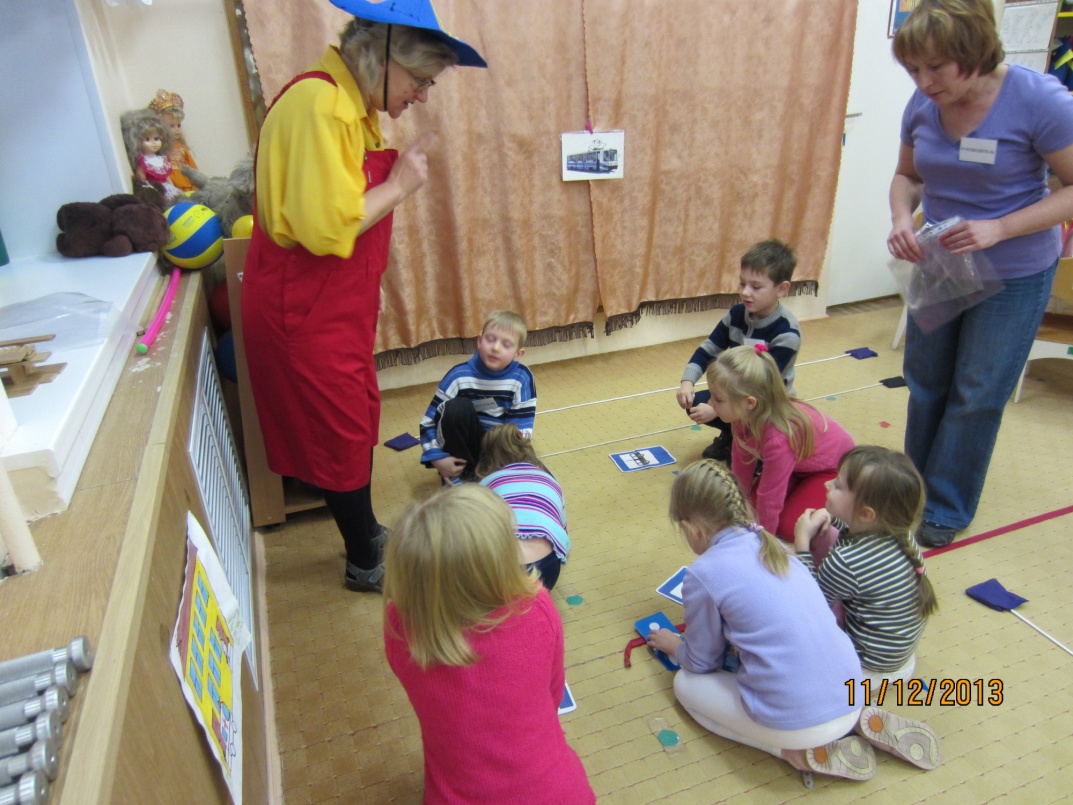 После выполнения задания, спасатели берут знаки в руки и идут по тротуару вдоль проезжей части дороги.Раз-два левой, вдоль улицы идём!Раз- два левой, дорожных знаков строй!Раз-два левой, где ехать, где идти?Раз-два левой, расскажем по пути!Подходим к подземному пешеходному переходу, ставим знак, переходим проезжую часть. Подходим к детскому саду, ставим знак «Дети» для водителей транспортных средств. Последними выставляем знаки «Место остановки автобуса и троллейбуса», « Место остановки трамвая». Когда все знаки расставлены, руководитель предлагает спасателям раскрасить памятки по Правилам дорожного движения для жителей Цветочного города.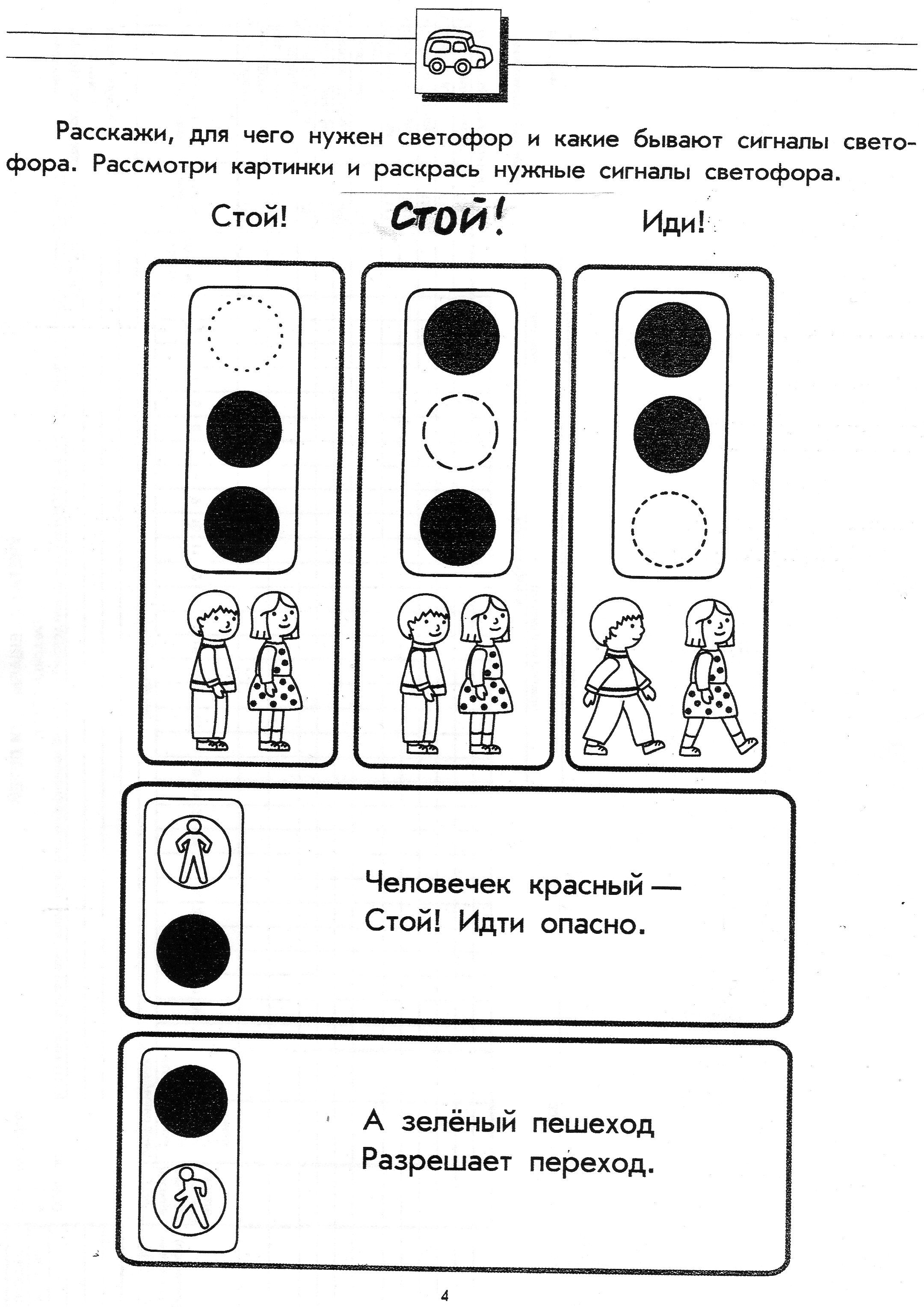  Незнайка благодарит ребят от имени жителей города и дарит угощенье. 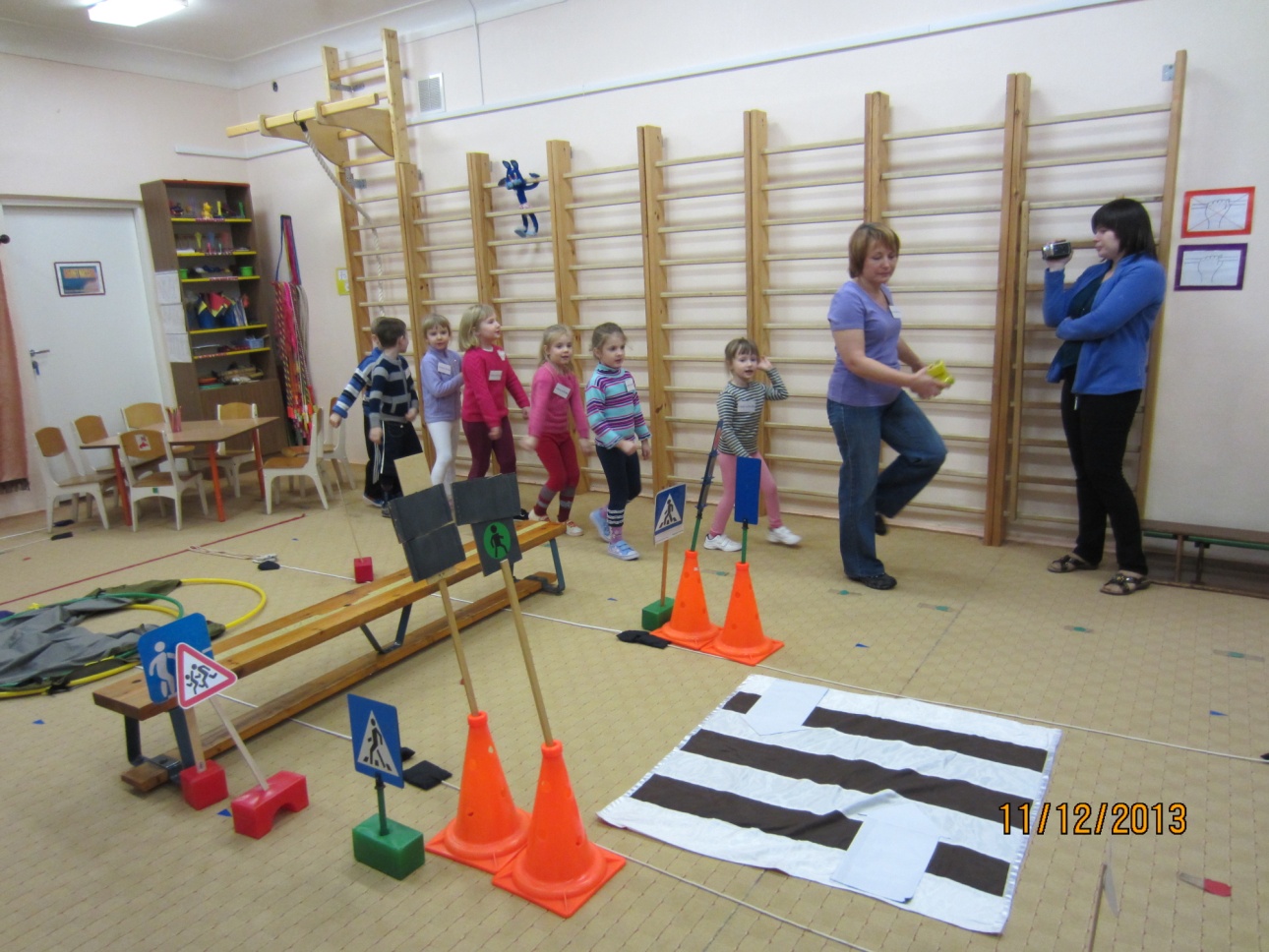 Руководитель: Спасатели, по порядку номеров рассчитайсь, шагом марш к месту посадки вертолета. « Ни шагу назад, ни шагу на месте, а только вперёд и только вместе».  Садимся в вертолёт. Дуем на вертушки ровно три раза, чтобы заработали лопасти вертолёта.Звучит музыка « Полёт шмеля».Прилетели в детский сад. Проходим в штаб.Руководитель, подводя итоги, спрашивает спасателей, где они были, кому помогали, что делали.Ожидаемый результат:В результате создания игровой ситуации закрепить знания детей о дорожных знаках, о различии назначений «пешеходного» и «транспортного» светофора, о правилах перехода через проезжую часть дороги. Подвести к пониманию того, что самые безопасные пешеходные переходы – подземный и надземный.